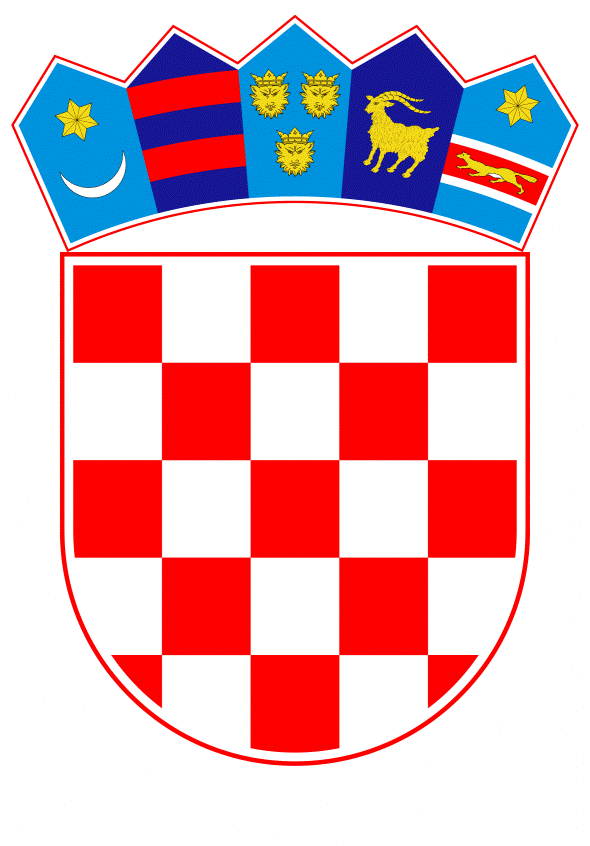 VLADA REPUBLIKE HRVATSKEZagreb, 4. listopada 2023.______________________________________________________________________________________________________________________________________________________________________________________________________________________________Banski dvori | Trg Sv. Marka 2  | 10000 Zagreb | tel. 01 4569 222 | vlada.gov.hr									PRIJEDLOGVLADA REPUBLIKE HRVATSKE                         		Na temelju članka 120. stavka 4., a u vezi s člankom 121. stavkom 1. Zakona o proračunu („Narodne novine“, broj 144/21) i na temelju članka 31. stavka 2. Zakona o Vladi Republike Hrvatske („Narodne novine“, broj 150/11, 119/14, 93/16, 116/18 i 80/22), Vlada Republike Hrvatske je na sjednici održanoj ________________ 2023. godine donijelaO D L U K Uo davanju suglasnosti Gradu Čakovcu za zaduženje kod OTP banke d.d., Split I.	Daje se suglasnost Gradu Čakovcu za zaduženje kod OTP banke d.d., Split, u iznosu od 4.990.000,00 eura, s rokom otplate kredita od 15 godina (180 jednakih mjesečnih rata), uz fiksnu godišnju kamatnu stopu od 3,50% i jednokratnu naknadu za obradu zahtjeva u visini 0,20% od iznosa ugovorenog kredita.	Sredstva će se koristiti za financiranje investicija planiranih u Proračunu Grada Čakovca za 2023. godinu kako slijedi: Rekonstrukcija dionice ceste Čakovec – Novo Selo Rok, Ulica Ivana Gorana Kovačića u Mihovljanu, Izgradnja ulice 34. Inženjerijske bojne (dogradnja Špinčićeve ulice), Rekonstrukcija raskrižja u kružno raskrižje (ulice S. Radića, Sajmišna, Špinčićeva, 34. inženjerijske bojne), Sanacija Prvomajske ulice u Mihovljanu, Izgradnja prometnice – Zona Globetka i Dopuna nove javne rasvjete na području Grada i MO, sukladno Odluci Gradskog vijeća o dugoročnom zaduživanju Grada Čakovca u 2023., KLASA: 024-04/23-01/34, URBROJ: 2109-2-02-01-23-06 od 3. svibnja 2023. godine.II.Radi ostvarenja zaduženja iz točke I. ove Odluke, zadužuje se Grad Čakovec da izradi planove proračunske potrošnje za godine u kojima treba planirati sredstva za otplatu kredita.III.            Ova Odluka stupa na snagu danom donošenja. KLASA:URBROJ:  Zagreb,			   				PREDSJEDNIKmr. sc. Andrej PlenkovićOBRAZLOŽENJEGrad Čakovec podnio je Ministarstvu financija zahtjev KLASA: 403-01/23-01/1, URBROJ: 2109-02-01-23-4 od 16. lipnja 2023. za dobivanje suglasnosti Vlade Republike Hrvatske za zaduženje kod OTP banke d.d., Split, u iznosu od 4.990.000,00 eura, s rokom otplate kredita od 15 godina (180 jednakih mjesečnih rata), uz fiksnu godišnju kamatnu stopu od 3,50% i jednokratnu naknadu za obradu zahtjeva u visini 0,20% od iznosa ugovorenog kredita.Sredstva će se koristiti za financiranje investicija planiranih u Proračunu Grada Čakovca za 2023. godinu kako slijedi: Rekonstrukcija dionice ceste Čakovec – Novo Selo Rok,Ulica Ivana Gorana Kovačića u Mihovljanu, Izgradnja ulice 34. Inženjerijske bojne (dogradnja Špinčićeve ulice), Rekonstrukcija raskrižja u kružno raskrižje (ulice S. Radića, Sajmišna, Špinčićeva, 34. inženjerijske bojne), Sanacija Prvomajske ulice u Mihovljanu, Izgradnja prometnice – Zona Globetka i Dopuna nove javne rasvjete na području Grada i MO,sukladno Odluci Gradskog vijeća o dugoročnom zaduživanju Grada Čakovca u 2023., KLASA: 024-04/23-01/34, URBROJ: 2109-2-02-01-23-06 od 3. svibnja 2023. godine.Na temelju članaka 120. i 121. Zakona o proračunu (Narodne novine, br. 144/21), grad, općina i županija se mogu zadužiti za investiciju koja se financira iz njegova proračuna, ali godišnje obveze mogu iznositi najviše 20% ostvarenih prihoda u godini koja prethodi godini u kojoj se zadužuje, umanjenih za prihode iz članka 121. stavka 4. Zakona o proračunu.Ostvareni proračunski prihodi Grada Čakovca u 2022. godini, umanjeni za prihode iz članka 121. stavka 4. Zakona o proračunu, iznosili su 17.011.388,40 eura. Udio godišnjeg obroka (anuiteta) traženog kredita u ostvarenim prihodima iznosi 2,55%, a ako se tomu pribroje godišnji anuiteti kredita iz prethodnih razdoblja, tada je ukupna obveza Grada 8,29%, što je u okviru Zakonom propisane granice.S obzirom na izneseno, Ministarstvo financija predlaže da Vlada Republike Hrvatske donese odluku o davanju suglasnosti za zaduženje Gradu Čakovcu. Predlagatelj:Ministarstvo financijaPredmet:Prijedlog odluke o davanju suglasnosti Gradu Čakovcu za zaduženje kod OTP banke d.d., Split